YEAR ELEVENGEOGRAPHYHOME LEARNING KITWeek  2Lesson # 40Strand: Physical GeographySub Strand: SoilLearning Outcome: study and analyse the soil horizon and its featuresA soil horizon is a layer parallel to the soil surface, also the decaying matter on it (plant litter), whose physical, chemical and biological characteristics differ from the layers above and beneath. Horizons are defined in many cases by obvious physical features, mainly colour and texture.Resource InterpretationStudy the resource above and answer the questionDescribe the features of A Horizon________________________________________________Which horizon is rich with humus? Why?________________________________________________What is found in bedrock?____________________________________________________Lesson # 41Strand: Physical GeographySub Strand: SoilLearning Outcome: study and analyse the soil structureSoil structure. Soil structure describes the arrangement of the solid parts of the soil and of the pore space located between them. It is determined by how individual soil granules clump, bind together, and aggregate, resulting in the arrangement of soil pores between them.Organic matter- humus fron dead plants and animalsHighest humus- temperate grasslandLow humus- dry climateSoil moisture- helps in upward and downward movement plantsClay reduces infiltratration rastes retains water Air fills pore spaces left by soil moistureBiota needs carbon dioxide gives out oxygenSoil organismsActivityDiscuss how soil moisture plays a vital role in soil structure.How does temperature affect humus contentLesson # 42Strand: Physical GeographySub Strand: SoilLearning Outcome: Describe ways to improve soil nutrientsSOIL NUTRIENTNUTRIENT is essential for plant growth and maintenance of fertility of soils.Soil exhaustion can be avoided by:Adding natural fertilizers- cow dung, goat manure, poultryAdapting crop rotation methodFallow- do not plant on the land for some timeShifting cultivationContour farmingMulchingWarm temperature + soil moisture = HUMUS(FUNGI AND BACTERIA WORK BETTER IN WARM TEMPERATURE)ACTIVITY Describe the ways to avoid soil exhaustion in your own words.Lesson # 43Strand: Physical GeographySub Strand: SoilLearning Outcome: Analyse the soil erosion process, the causes and conservation methodsSoil erosionIs the removal of the top layers of soil due to the action of wind an waterAlso extensive human activities, monoculture activities where farmers only choose to plant one type of crop for easy task, routine and maximize profit making.Soil conservationActivity State two ways to reduce soil degradationDiscuss two ways the soil has been degraded.Lesson # 44Strand: Physical GeographySub Strand: SoilLearning Outcome: examine the afforestation method of conserving soil.Vegetative cover (page 72)Contour ploughing /terracing Strip croppingAdopting artificial and natural fertilizersAdopting crop rotation methodsImpact of climate change on soilResource study Activity 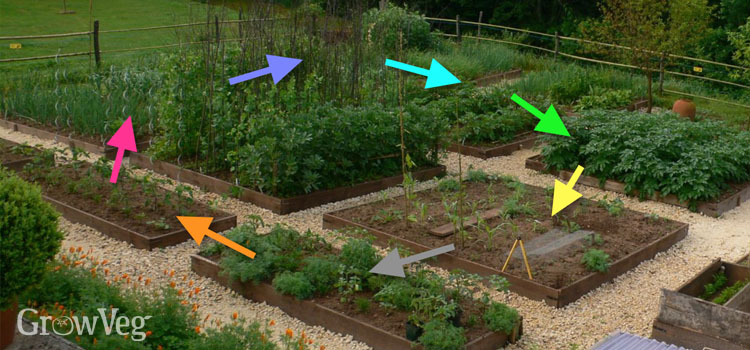 Identify the type of soil conservation method shown._____________________________________________State two benefits of practicing this method to soil._____________________________________________Suggest how the Agriculture ministry can sustain agriculture in Fiji.______________________________________________________Lesson # 45Strand: Physical GeographySub Strand: SoilLearning Outcome: Revision Purpose I test myselfMapping Locate and label the following features on the map of NZA finger lakeMt EgmontA alluvial plainHauraki GulfKarst regionAlpine faultA braided stream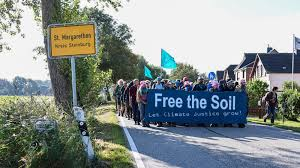 Name :Year:Index no: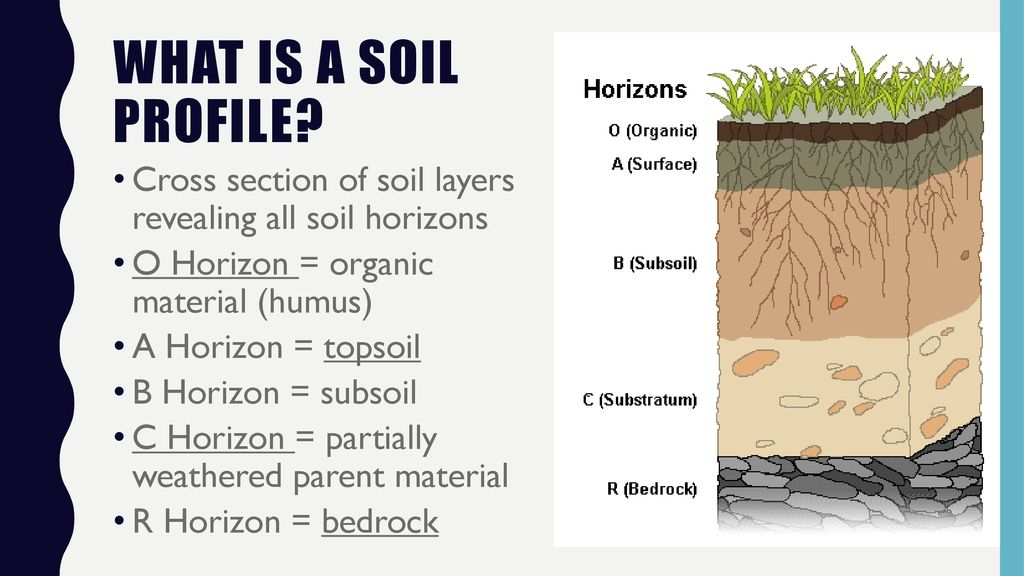 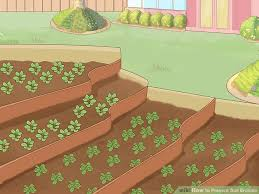 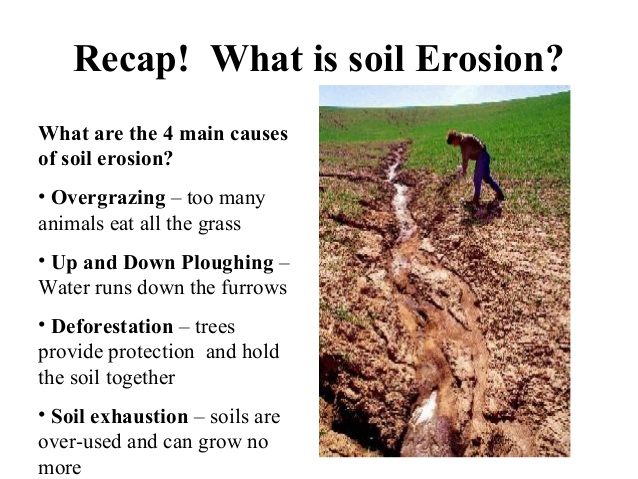 Contour ploughing.Terrace farming.Keyline design.Perimeter runoff control.Windbreaks./shelter beltsCover crops/crop rotation.Soil-conservation farming.Salinity management.Crop diversificationFallowing Agroforestry 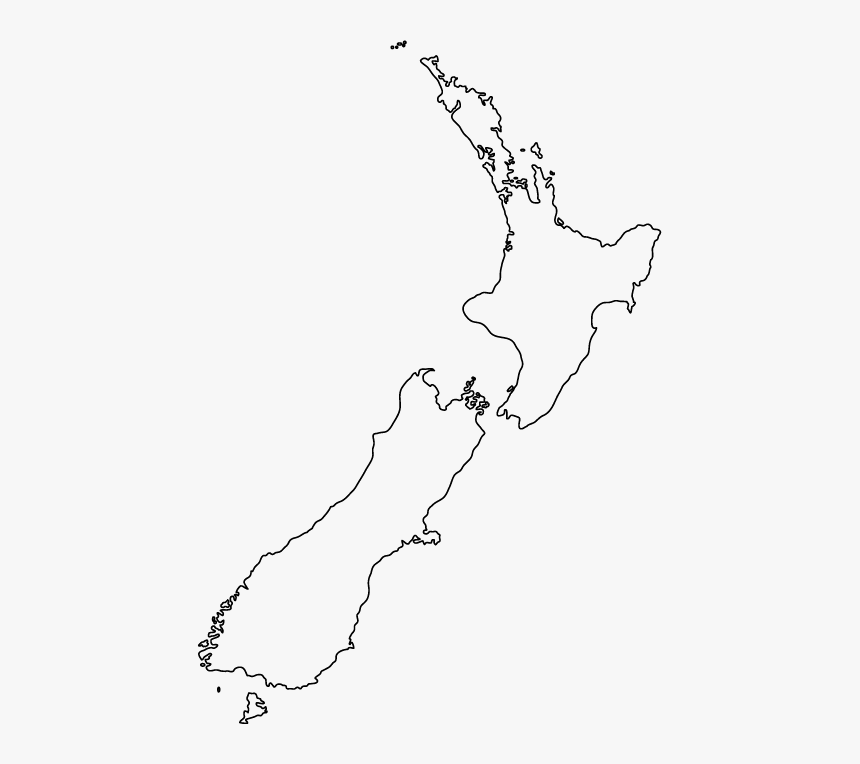 